Проект ПРАВИТЕЛЬСТВО УЛЬЯНОВСКОЙ ОБЛАСТИПОСТАНОВЛЕНИЕОб утверждении границ территории объекта культурного наследия регионального значения «Достопримечательное место «Ярмарочный квартал» и признании недействующими приложений к приказу Министерства искусства и культурной политики Ульяновской области от 05.03.2015 № 5В соответствии с Федеральным законом от 25.06.2002 № 73-ФЗ «Об объектах культурного наследия (памятниках истории и культуры) народов Российской Федерации» и приказом Министерства культуры Российской Федерации от 04.06.2015 № 1745 «Об утверждении требований к составлению проектов границ территорий объектов культурного наследия» Правительство Ульяновской области п о с т а н о в л я е т:1. Утвердить прилагаемые границы территории объекта культурного наследия регионального значения «Достопримечательное место «Ярмарочный квартал.2. Признать недействующими приложения №1 - 3 к приказу Министерства искусства и культурной политики Ульяновской области 
от 05.03.2015 № 5 «О включении выявленного объекта культурного наследия «Достопримечательное место «Ярмарочный квартал», расположенного 
в Ленинском районе города Ульяновска в единый государственный реестр объектов культурного наследия (памятников истории и культуры) народов Российской Федерации».3. Настоящее постановление вступает в силу на следующий день после дня его официального опубликования.Председатель Правительства области                                                                              В.Н.РазумковГРАНИЦЫ территории объекта культурного наследия регионального значения «Достопримечательное место «Ярмарочный квартал»Описание местоположения границ объекта культурного наследия регионального значения «Достопримечательное место «Ярмарочный квартал»Границы территории объекта культурного наследия регионального значения «Достопримечательное место «Ярмарочный квартал» (далее – граница территории ДМ) проходят по наружной грани тротуара, идущего вдоль нечётной стороны домов по улице Марата, от угла ограждения земельного участка дома № 33 (точка 1) до угла дома № 9 (точка 11), поворачивает 
и проходит вглубь квартала по наружному периметру домов № 9 и № 11, поворачивает и проходит по наружному периметру дома № 11 и пристроя 
к нему параллельно улице Марата до угла этого пристроя, поворачивает 
и проходит по направлению к улице Марата по наружному периметру строений № 13 до створа со стеной дома № 17 (точки 11-23), далее от точки 23 граница территории ДМ проходит параллельно улице Марата по границе отмостки дома № 17 и далее до стены строения, примыкающего к дому № 21, далее поворачивает и по стене строения, примыкающего к дому № 21, доходит до его угла и далее проходит параллельно улице Марата до стен строения, выходящего главным фасадом на переулок Молочный (точки 23-32), далее 
от точки 32 граница территории ДМ проходит параллельно переулку Молочному огибая выступы стен строений и гаражей, доходит до створа 
со стеной дворового фасада здания по переулку Молочному, 14 (точки 32-36), затем граница территории ДМ проходит по стене здания по переулку Молочному, 14 и далее параллельно переулку Молочному в сторону улицы Федерации, не доходя до линии застройки улицы Федерации 
25 метров поворачивает и проходит параллельно улице Федерации 
на расстоянии равном 25 метрам от линии застройки улицы Федерации до стены строения, расположенного на земельном участке дома 
№ 11, далее поворачивает и по стене строения, расположенного на земельном участке дома № 11 проходит вглубь квартала до конца границы земельного участка дома № 11 (точки 36-48), далее от точки 48 граница территории ДМ проходит по западным границам участков домов №№ 11-21 до стены здания, расположенного вдоль южной границы земельного участка дома № 21, поворачивает и проходит по стене здания, расположенного вдоль южной границы земельного участка дома № 21, огибает угол и проходит по стене здания, расположенного вдоль южной границы земельного участка дома № 21, далее проходит по территории земельного участка дома № 21 параллельно улице Федерации, пересекая по общей стене современный пристрой к дому 
№ 21 по ул. Федерации и доходит до границы с земельным участком дома № 21 (точки 48-53), далее от точки 53 границы территории ДМ снова поворачивает вглубь квартала и проходит по стенам пристроя, разграничивающего земельные участки домов №№ 25, 27, повторяя его очертания до стены строения на земельном участке дома № 3 по улице Марата (точки 54-58), далее граница территории ДМ поворачивает и огибает сохранившиеся стены каретника, и проходит параллельно улице Марата по стенам строений, повторяя их очертания до южной границы земельного участка дома № 3 (точки 58-61), далее в точке 61 граница территории ДМ поворачивает и проходит в направлении улицы Марата по южной границе земельного участка дома № 3 по улице Марата до пересечения с наружной гранью тротуара, проходящего вдоль нечётной стороны улицы Марата (точка 64), далее от точки 64 граница территории ДМ идёт вверх по наружной грани тротуара пересекая улицу Можайского до границы земельного участка дома № 6 по улице Островского, огибает границы земельного участка дома № 6 по улице Островского, включая все промежуточные характерные точки углов, поворотов и изгибов (в натуре границы участка прочитываются по бетонному ограждению участка 
и по наружным граням стен строений, расположенных на земельном участке дома № 6 по улице Островского и далее проходит по западной и северной границам земельного участка дома № 47 по улице Федерации (в натуре граница зафиксирована деревянным забором), пересекая улицу Федерации в створе линии северной границы земельного участка дома № 47, доходит до пересечения с наружной гранью тротуара чётной стороны улицы Федерации и проходит по ней вверх до границы участка дома № 48, поворачивает и проходит по северной границе земельного участка дома № 48 до точки 89 (границы в натуре прочитываются по ограждениям и наружным (по отношению к участку) граням стен хозяйственных строений (точки 64-89), далее от точки 89 граница территории ДМ проходит параллельно улице Федерации по восточным границам земельных участков домов №№ 48, 46, 44, 42, 40, 38, 36, 34, 34а по улице Федерации и западной границе строения № 1а по улице Красногвардейская, включая все промежуточные характерные точки границ земельных участков домов №№ 48, 46, 44, 42, 40, 38, 36, 34, 34а по улице Федерации (точки 89-123), далее пересекает улицу Красногвардейскую доходя до северо-восточной точки границы земельного участка дома № 28/2 по улице Федерации (точки 123, 124), далее от точки 124 граница территории ДМ проходит по границе территории объекта культурного наследия регионального значения «Дом, в котором жил первый редактор симбирской газеты «Пролетарский путь» Швер А.В., расположенного по адресу: ул. Федерации, дом №28/2 (точки 124-129), далее проходит параллельно улицы Федерации пересекая земельные участки домов №26-22 по улице Федерации до точки 130, расположенной на 4,8 метра севернее границы земельного участка дома №20А по улице Федерации и 16 метров в глубину участка дома №22 по улице Федерации, далее граница территории ДМ проходит до северо-восточного угла дома №20 по улице Федерации (точка 131) и далее проходит параллельно улицы Федерации до северной границы земельного участка дома №14 по улице Федерации на расстоянии 17 метров в глубину земельного участка дома №20 по улице Федерации сужаясь до 10 метров в глубину земельного участка дома №14 по улице Федерации (точки 131-134), далее граница территории ДМ поворачивает вглубь квартала, пересекает границы земельных участков домов №14, 12, 8 по улице Федерации, границы земельных участков домов № 6, 4 по переулку Молочный и с восточной стороны огибает земельный участок дома № 2 по переулку Молочный до пересечения с наружной гранью, проходящей вдоль нечётной стороны улицы Карла Маркса (точки 134-166), далее граница территории ДМ поворачивает и проходит по наружной грани тротуара вдоль нечётной стороны улицы Карла Маркса по направлению к улице Марата до створа смыкания домов №№ 17, 19, пересекает под прямым углом улицу Карла Маркса и далее проходит вдоль переулка Матросова по наружной грани тротуара вдоль чётной стороны переулка Матросова до створа с юго-западной границей земельного участка дома, расположенного по улице Карла Маркса, 18 (точки 166-181), далее от точки 181 граница территории ДМ поворачивает вглубь квартала и проходит по границам земельных участков домов по улице Карла Маркса, 18, 20 и по улице Марата, 33 повторяя их очертания до пересечения с наружной гранью тротуара, идущего вдоль нечётной стороны улицы Марата, замыкая границы  территории ДМ (точки 181-1).Схема местоположения границ объекта культурного наследия регионального значения «Достопримечательное место «Ярмарочный квартал»Перечень координат поворотных (характерных) точекРежим использования территории объекта культурного наследия регионального значения «Достопримечательное место«Ярмарочный квартал»Режим использования территории объекта культурного наследия регионального значения «Достопримечательное место «Ярмарочный квартал» утверждён приказом Министерства искусства и культурной политики Ульяновской области от 25.05.2015 № 54 «Об определении режимов (характера) использования, ограничений на использование территории и требований к хозяйственной деятельности, проектированию и строительству на территории объекта культурного наследия (памятника истории и культуры) регионального значения «Достопримечательное место «Ярмарочный квартал», расположенного в Ленинском районе города Ульяновска».УТВЕРЖДЕНЫпостановлением ПравительстваУльяновской области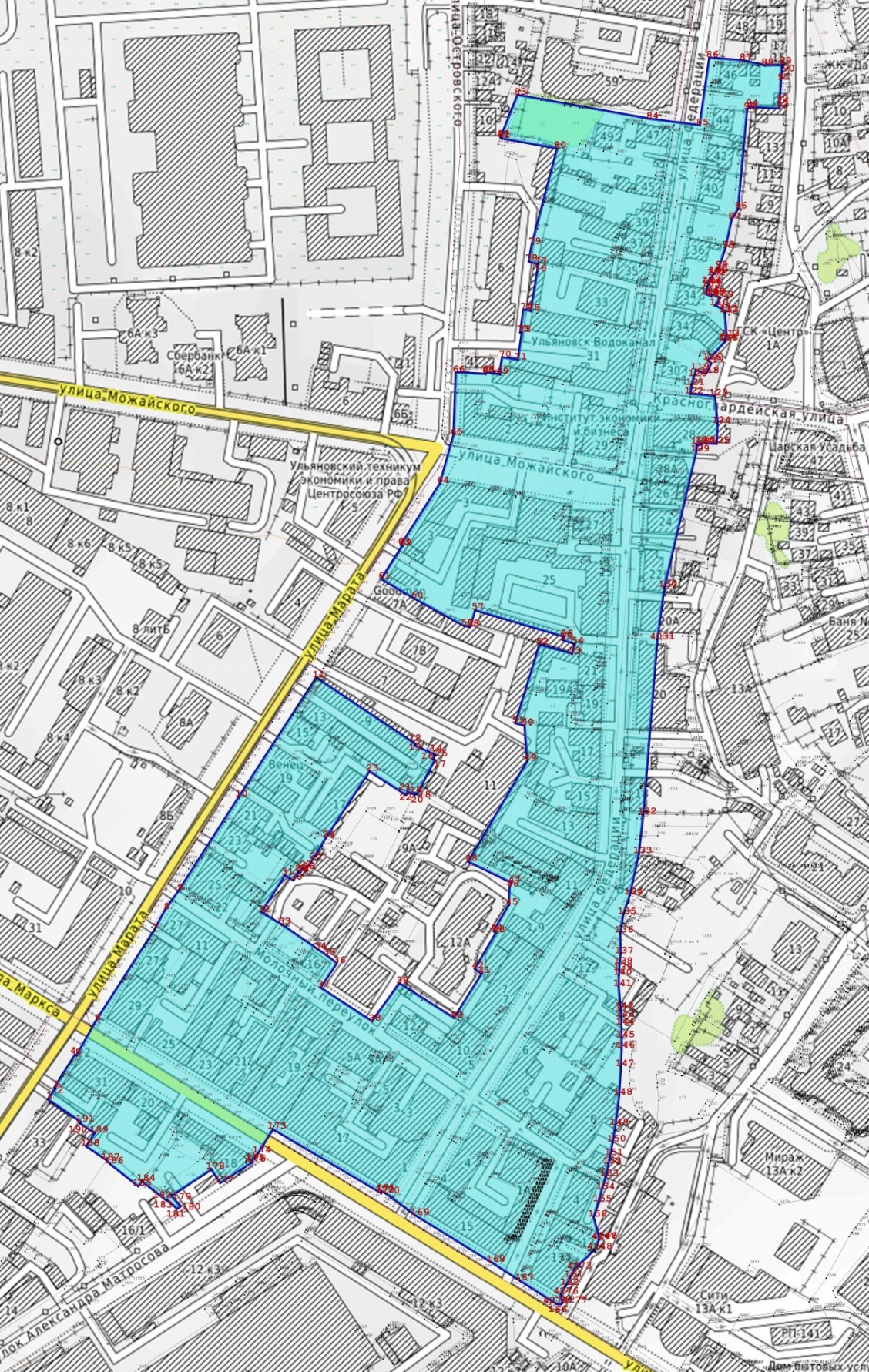 Условные обозначения:                            - граница территории объекта культурного наследия регионального значения «Достопримечательное место «Ярмарочный квартал»133 – номер характерной (поворотной точки) границы территории объекта культурного наследия регионального значения «Достопримечательное место «Ярмарочный квартал»                          Условные обозначения:                            - граница территории объекта культурного наследия регионального значения «Достопримечательное место «Ярмарочный квартал»133 – номер характерной (поворотной точки) границы территории объекта культурного наследия регионального значения «Достопримечательное место «Ярмарочный квартал»                          Обозначение характерныхточек границы объекта культурного наследияКоординаты в системе координат: МСК-73 зона 2 Ульяновская областьКоординаты в системе координат: МСК-73 зона 2 Ульяновская областьОбозначение характерныхточек границы объекта культурного наследияXY1507146,752 257 207,972507152,832 257 212,453507153,432 257 211,654507172,592 257 223,765507171,982 257 224,566507192,482 257 236,077507245,002 257 269,698507 257,072 257 276,229507 267,912 257 283,8810507 322,802 257 319,0811507 392,122 257 364,0712507 353,592 257 421,7613507 352,722 257 421,2914507 347,652 257 432,5015507 347,282 257 433,2616507 344,732 257 432,0217507 344,342 257 432,9518507 324,552 257 422,9119507 324,972 257 422,0020507 324,072 257 421,5321507 326,132 257 417,3022507 324,202 257 416,2123507 337,822 257 395,1324507 299,042 257 369,6925507 286,562 257 362,0926507 280,612 257 357,9827507 281,562 257 356,4328507 278,772 257 354,7529507 279,372 257 353,7030507 274,262 257 350,8631507 277,332 257 345,8632507 255,602 257 332,1033507 248,412 257 344,0634507 234,122 257 364,8835507 230,582 257 370,0336507 225,872 257 376,0137507 211,712 257 366,5938507 192,052 257 396,5839507 214,102 257 412,6340507 193,952 257 444,3741507 219,892 257 460,5042507 222,662 257 456,5943507 243,622 257 468,8244507 244,662 257 467,4545507 259,762 257 476,3546507 270,242 257 476,7347507 272,802 257 477,9248507 285,152 257 452,7449507 343,702 257 487,1150507 364,392 257 485,4951507 365,742 257 480,1252507 411,392 257 494,1253507 406,132 257 513,0454507 411,972 257 514,7655507 414,132 257 507,8856507 416,232 257 508,4457507 431,642 257 456,5258507 421,922 257 453,7359507 422,482 257 450,2460507 438,422 257 421,1861507 449,692 257 402,1562507 468,992 257 414,3563507 469,572 257 413,5364507 505,382 257 436,2465507 533,502 257 444,0866507 570,022 257 445,4267507 569,152 257 462,6668507 570,042 257 462,7269507 568,822 257 470,7570507 578,812 257 472,4271507 577,322 257 481,6072507 593,332 257 483,9173507 593,432 257 482,9174507 606,532 257 484,8175507 605,832 257 489,0976507 628,772 257 492,8777507 633,282 257 493,2978507 634,802 257 487,8779507 644,532 257 489,6780507 700,552 257 504,4781507 706,482 257 471,8982507 707,022 257 471,5983507 731,582 257 481,2884507 717,652 257 558,2785507 713,902 257 587,3386507 753,292 257 593,0687507 751,742 257 612,5088507 748,792 257 625,2189507 748,922 257 635,2490507 747,882 257 635,2591507 740,252 257 634,5292507 727,492 257 633,8893507 723,822 257 633,7194507 724,932 257 616,1795507 723,142 257 614,8196507 665,252 257 609,5797507 659,132 257 605,8898507 642,602 257 602,2599507 630,852 257 598,39100507 627,622 257 596,05101507 627,822 257 595,39102507 626,442 257 594,81103507 622,032 257 591,45104507 621,372 257 592,67105507 619,762 257 591,66106507 615,702 257 591,08107507 614,362 257 594,11108507 615,302 257 594,50109507 613,582 257 599,28110507 609,062 257 596,39111507 605,602 257 602,52112507 604,822 257 601,92113507 590,892 257 602,85114507 588,832 257 601,24115507 588,132 257 601,99116507 577,232 257 592,24117507 575,372 257 593,95118507 569,422 257 590,94119507 571,502 257 585,13120507 567,552 257 583,90121507 562,372 257 582,54122507 557,442 257 581,77123507 556,332 257 596,01124507 540,432 257 597,74125507 528,552 257 597,12126507 529,032 257 588,17127507 528,162 257 588,14128507 528,252 257 585,44129507 523,722 257 585,23130507 444,822 257 566,68131507 414,352 257 562,65132507 312,582 257 554,44133507 289,732 257 551,82134507 265,692 257 546,62135507 254,282 257 542,76136507 243,572 257 540,97137507 231,422 257 541,16138507 225,372 257 540,59139507 221,662 257 540,42140507 218,812 257 540,24141507 212,442 257 540,15142507 199,152 257 541,18143507 194,592 257 541,52144507 189,912 257 541,64145507 182,492 257 541,76146507 176,432 257 541,84147507 165,802 257 541,38148507 149,132 257 540,40149507 131,452 257 538,16150507 121,822 257 536,64151507 113,972 257 535,14152507 108,992 257 534,09153507 101,662 257 532,49154507 094,002 257 530,26155507 086,862 257 528,39156507 078,132 257 525,54157507 065,242 257 528,81158507 064,852 257 528,67159507 059,092 257 526,09160507 047,772 257 514,18161507 042,922 257 511,78162507 038,312 257 509,50163507 033,092 257 506,45164507 028,252 257 507,28165507 027,512 257 506,86166507 027,552 257 504,09167507 040,962 257 483,00168507 051,752 257 466,27169507 078,972 257 422,20170507 091,742 257 404,93171507 093,132 257 402,30172507 092,162 257 401,87173507 129,372 257 338,87174507 115,272 257 330,09175507 110,872 257 326,21176507 110,132 257 326,89177507 098,032 257 308,16178507 105,912 257 303,17179507 090,532 257 279,76180507 084,242 257 284,95181507 083,032 257 283,13182507 088,272 257 277,41183507 087,882 257 276,93184507 099,022 257 262,70185507 096,172 257 260,51186507 109,062 257 244,13187507 111,252 257 242,12188507 119,372 257 230,26189507 127,092 257 235,30190507 132,622 257 226,65191507 133,432 257 227,231507 146,75257 207,97